Musculoskeletal AnatomyLesson 1: Upright posture and bipedal gait: The story of the spine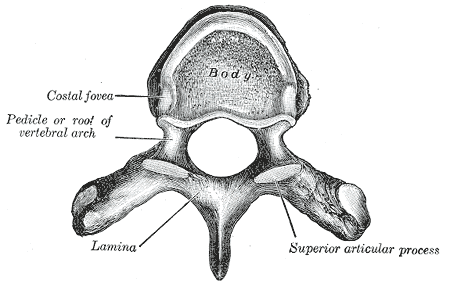 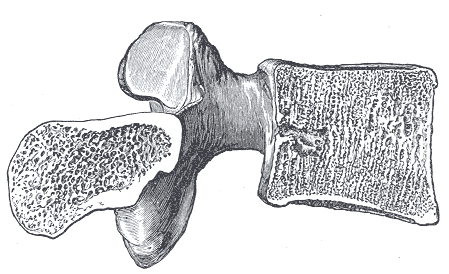 Cervical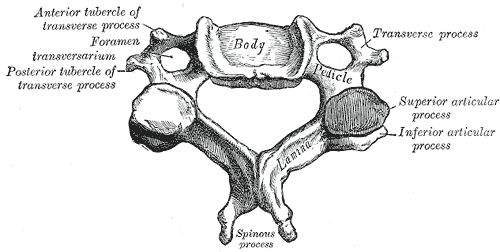 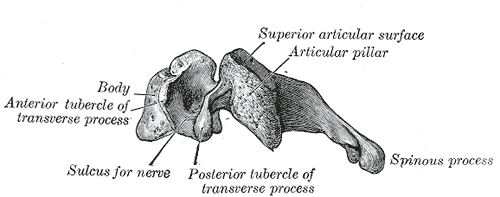 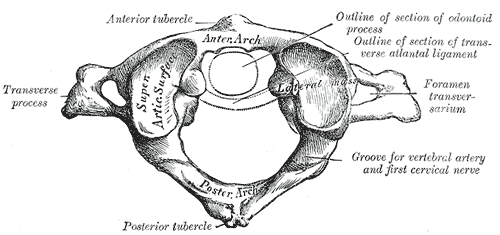 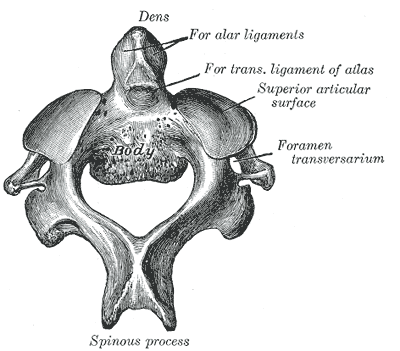 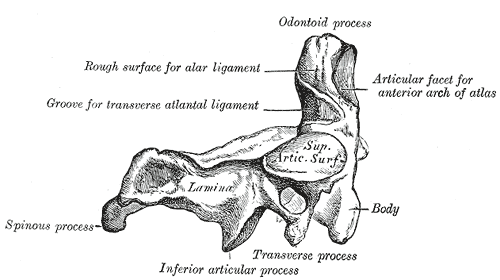 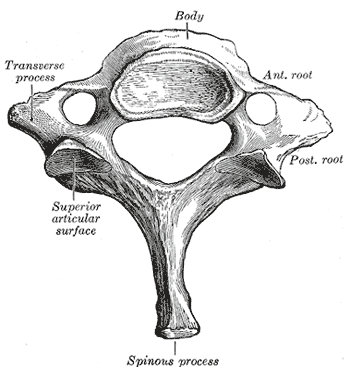 Thoracic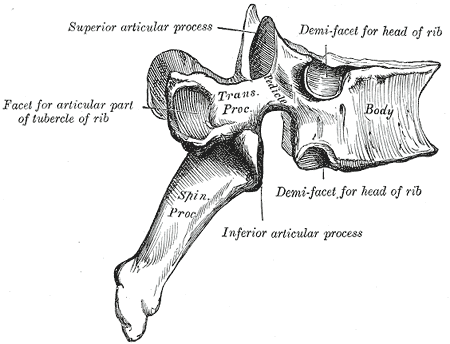 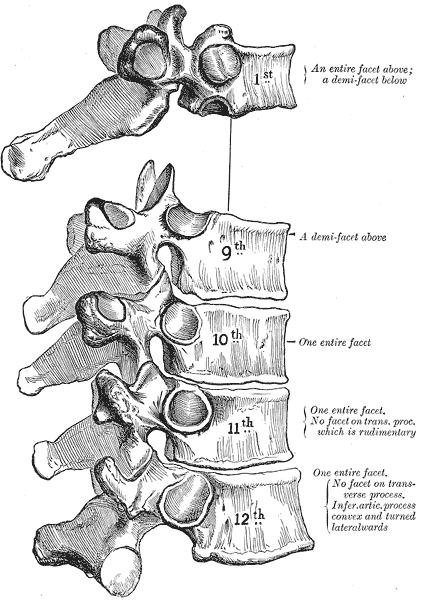 Lumbar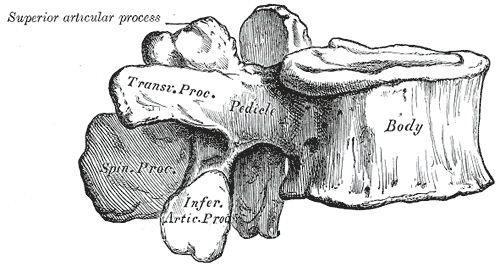 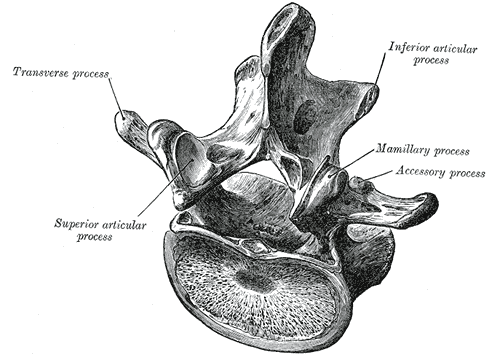 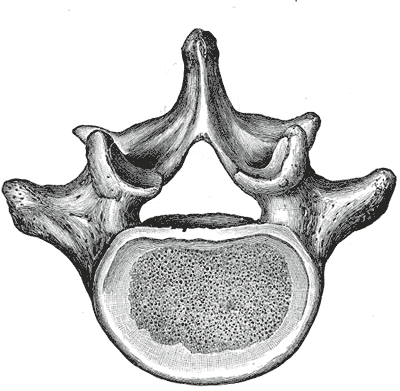 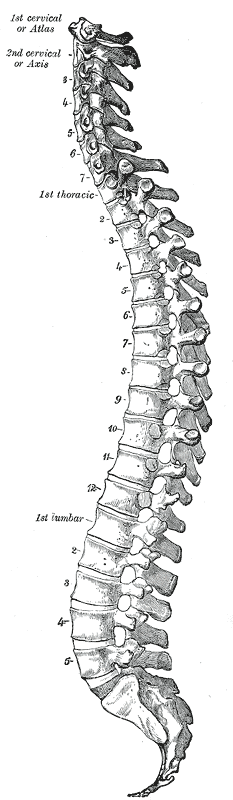 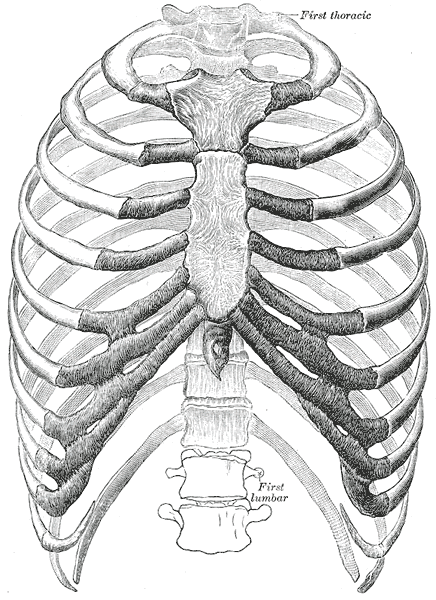 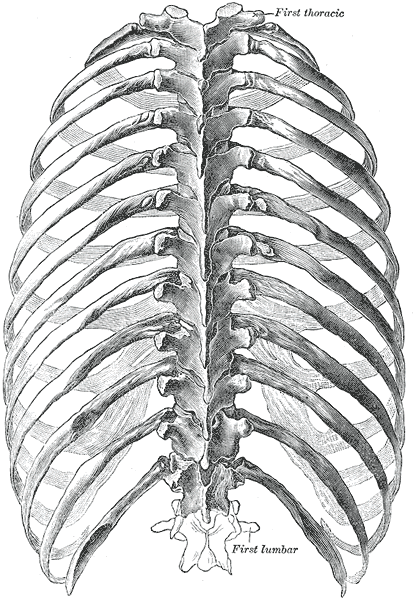 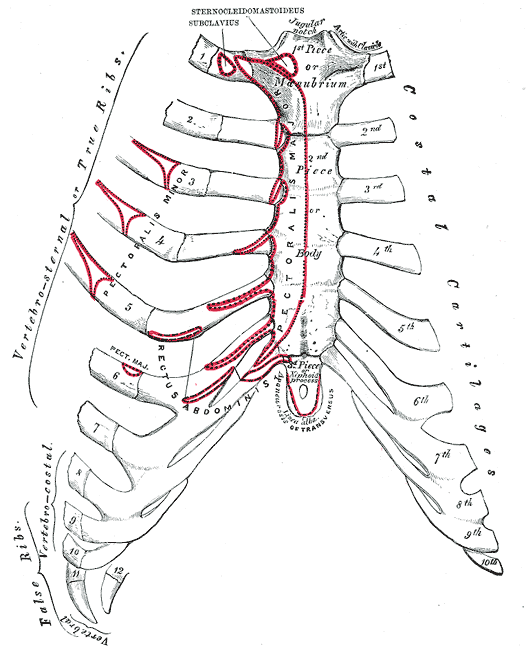 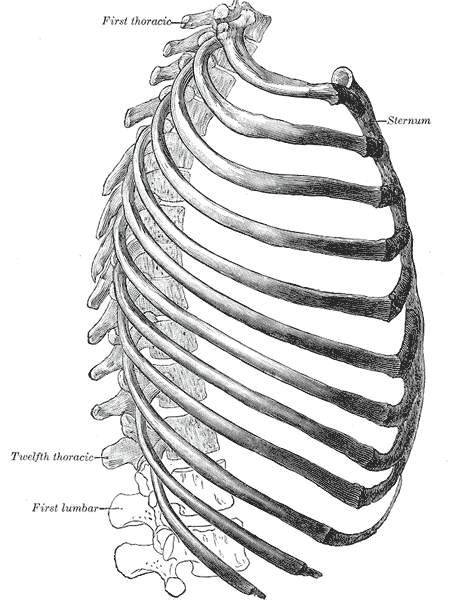 Sternum 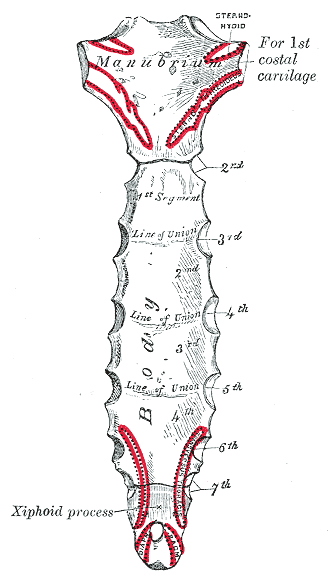 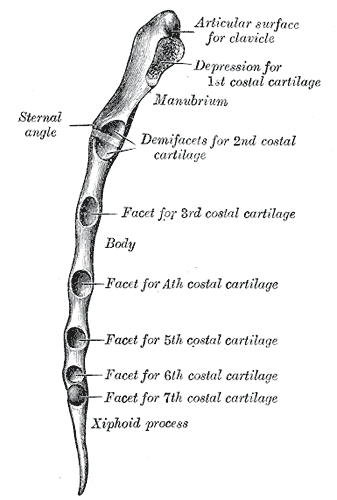 Ribs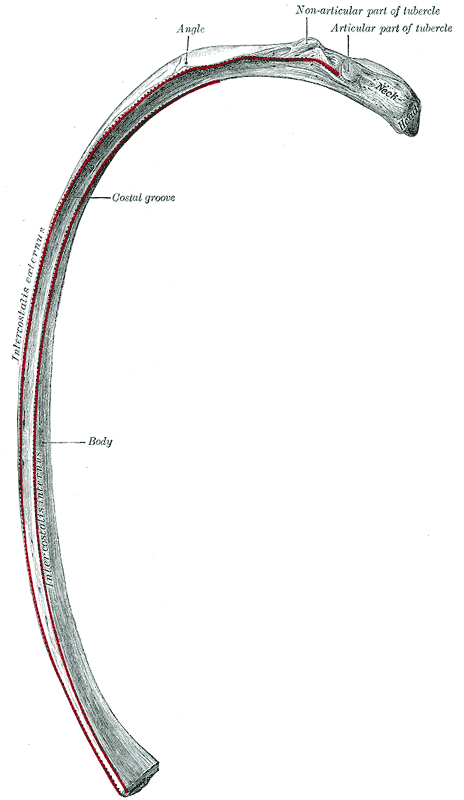 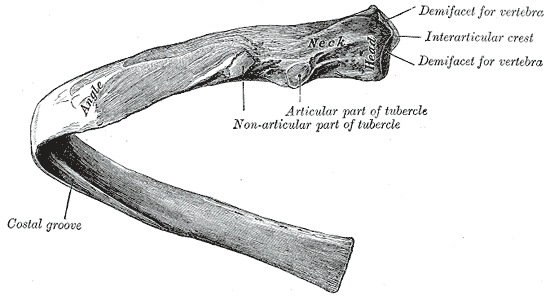 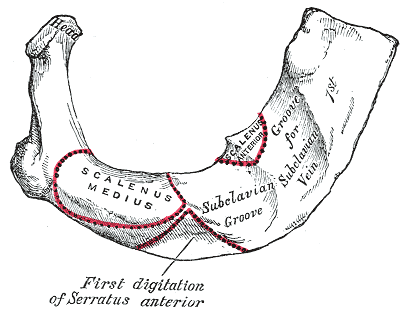 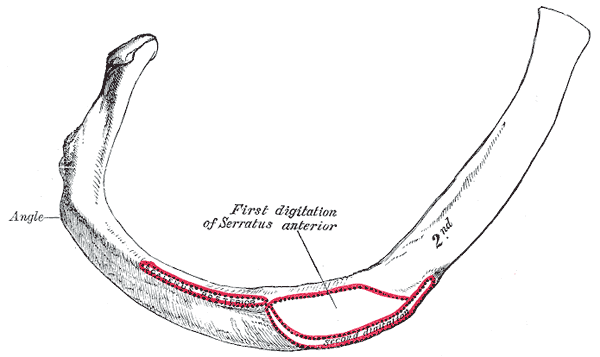 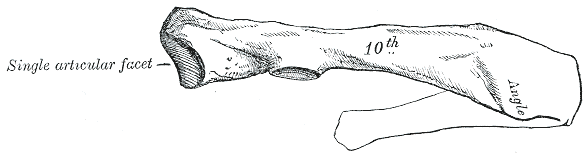 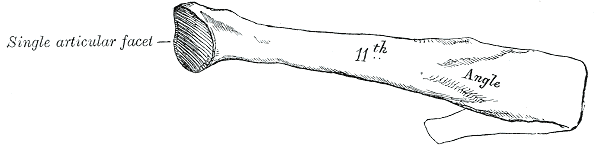 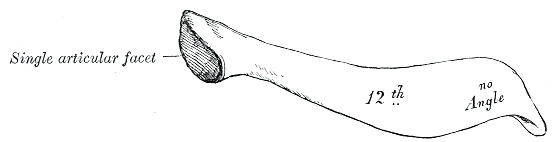 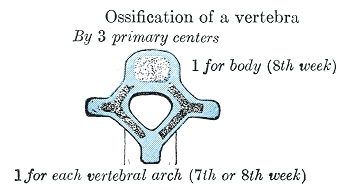 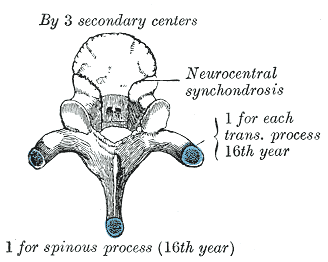 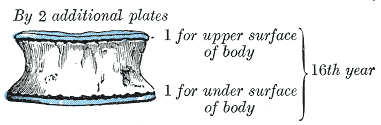 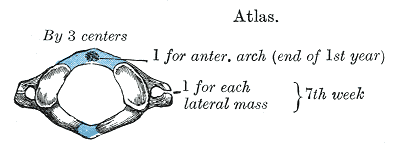 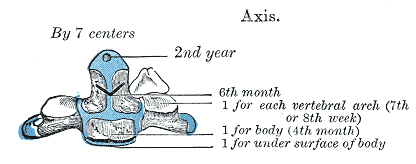 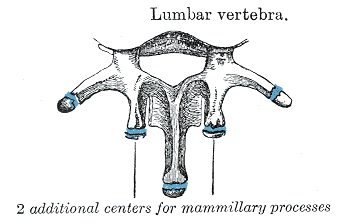 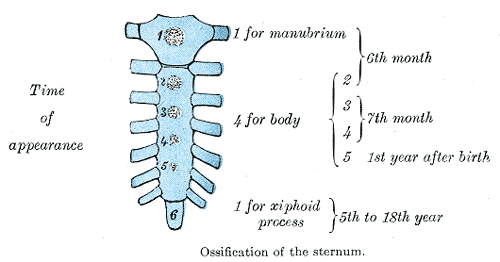 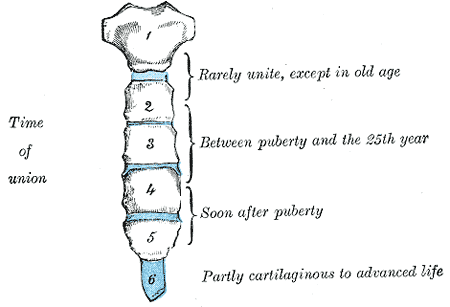 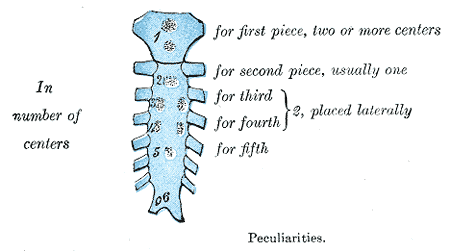 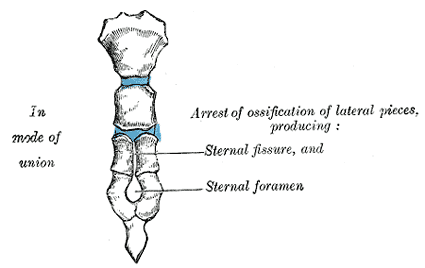 